Gegevens aanvragerVoornaam 	Naam: Adres: Telefoon/gsm (overdag bereikbaar): E-mail: Rekeningnummer (IBAN): BEGegevens rekeninghouder (indien verschillend van de aanvrager): De aanvrager is: eigenaar huurder/vruchtgebruiker/uitvoerder (hagendorser, aannemer,…)Gegevens perceelAdres: Afdeling:Sectienummer: Perceelnummer:  Zone volgens het gewestplan: Beschrijving van de werken  De aanvrager wenst in aanmerking te komen voor een premie voor volgende werken:Aanplant/aanleg van: haag			lengte (m): 		 heg			lengte (m): 		 houtkant		oppervlakte (m2): 	 houtwal		oppervlakte (m2): 	 graft			oppervlakte (m2): 	 loofboom		aantal:		 knotboom		aantal geworteld: 			 aantal niet geworteld (enkel voor wilg):  klein bosje		oppervlakte (m2):  poel			oppervlakte (m2): Onderhoud van:  haag			lengte (m): 		 heg			lengte (m): 							 eigenaar wenst het werk te laten uitvoeren door de hagendorser	 houtkant		oppervlakte (m2): 	 houtwal		oppervlakte (m2): 	 graft			oppervlakte (m2): 	 knotboom		aantal:  poel			oppervlakte (m2): Voor de aanleg of het beheer van een haag, heg, houtkant, houtwal, graft, loofboom, knotboom en klein bosje: uit welke soorten bestaat het kleine landschapselement, welk is de plantafstand, welk zijn de afmetingen van het plantgoed?Eventuele andere nuttige informatie:Enkel in te vullen wanneer de aanplanting gebeurt in onderling overleg op de scheiding van 2 percelen: Het subsidiepercentage voor : - Ondergetekende aanvrager:- Aangelande (vruchtgebruiker): Datum aanvang van de werken: Bij te voegen dossierstukkenDe aanvraag is enkel geldig indien dit aanvraagformulier vergezeld wordt van: Topografische kaart (schaal 1/10 000) met situering klein landschapselement  Kadastraal plan met aanduiding van de situering en de maten van het kleine landschapselement Minstens 2 foto’s van de toestand vóór aanleg/aanplant (locatie waar dit zal worden aangelegd) en/of onderhoud van het kleine landschapselement. Minstens 2 foto’s van de toestand na aanleg/aanplant en/of onderhoud.Enkel bij te voegen bij gebruik van plantsoen met ‘Plant van hier’-label bewijs d.m.v. certificaat of kwaliteitslabel bij bestelbon, leveringsbon of factuur, …Enkel bij te voegen indien de aanvrager niet de eigenaar is van de percelen waarop het klein landschapselement aangeplant/ onderhouden wordt:
 schriftelijk akkoord van de eigenaarOndertekening Ondergetekende verklaart kennis genomen te hebben van het toelagereglement voor de aanleg en het onderhoud van kleine landschapselementen. Ondergetekende verklaart in eer en geweten dat de aanvraag correct is ingevuld. Ondergetekende verklaart hierbij dat : de werkzaamheden van aanplant/onderhoud  zijn beëindigd; de voorschriften en aanwijzingen werden opgevolgd; bij aanplant/aanleg: de nieuwe aanplant gedurende minstens 25 jaar zal blijven staan;Ondergetekende vraagt de uitbetaling van een premie uit voor aangeduide werken op basis van het gemeentelijk reglement waarvan kennis werd genomen.datum									handtekening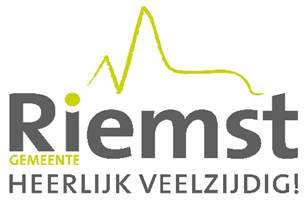 Aanvraagformulier - Premie voor de aanleg en het onderhoud van kleine landschapselementenGR-besluit 13/02/2023